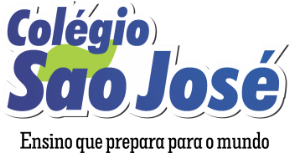 Lista de materiais 2020 - Ensino Fundamental I – 1º ano1 pasta com elástico, grossa (5 cm), no tamanho ofício na cor azul;1 pasta com elástico, fina, no tamanho ofício na cor azul;1 estojo grande, com divisórias, para uso diário contendo: - 3 lápis grafite, 1 borracha macia, 1 apontador com depósito;- 1 tesoura sem ponta, 1 cola bastão, 1 régua de 15 cm;             - 1 caixa de lápis de cor de 24 cores;
          (Todos os materiais do estojo deverão ser o mais simples possível. Repor os materiais durante o ano letivo).1 tubos de cola líquida, tamanho grande (de boa qualidade);4 tubos de cola bastão (de boa qualidade) para reposição no estojo;1 caderno brochurinha capa dura azul ( não serão aceitos cadernos com folhas desenhadas, espiral ou capa colorida);4 cadernos grandes, capa dura e lisa, 96 folhas (não serão aceitos cadernos com folhas desenhadas, espiral ou capa colorida), nas seguintes cores:- azul (caderno de classe)- vermelho (caderno de tarefa)- amarelo (caderno de Inglês)- verde (caderno de Produção de Texto)1 pacote de folha de papel sulfite branco A4;1 pacote de folha de papel sulfite colorido A4;1 bloco de papel canson branco A4;10 folhas de linguagem (com linha);2 placas de E.V.A com gliter, sendo “1 azul e 1 vermelha”;2 placas de E.V.A liso , sendo “1 azul e 1 vermelha”;1 clip grande decorado para utilizar na agenda;20 sacos plásticos (grossos) com furos;1 livrinho de histórias da Coleção Estrelinha – Editora Ática;2 gibis;2 revistas para recortes e pesquisas;1 refil de cola quente grosso;1 rolo de durex largo;1 caixinha de clips (comum)Material Dourado de madeira (caixa pequena – individual);1 garrafinha para água (deixar na mochila).      Observações:Todos os materiais deverão vir etiquetados com o nome da criança;Não comprar agenda (caderno de recados), pois será fornecida pelo Colégio;Na compra do material, dar preferência por itens de boa qualidade (com maior durabilidade), porém simples, sem muitos desenhos e cores.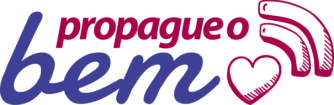 Lista de materiais 2020 - Ensino Fundamental I – 2º ano4 cadernos brochurão, capa dura, 48 folhas, nas seguintes cores:- azul ( História/Geografia/Ciências);- vermelho (Português/Matemática);- amarelo ( Produção de textos) ;- verde ( Inglês).*Observação: não serão aceitos cadernos com folhas desenhadas e com espiral. 1 pasta com elástico, fina, no tamanho ofício, na cor preta;1 pasta com elástico, fina, no tamanho ofício, transparente;1 pasta com elástico, grossa (5 cm), no tamanho ofício, na cor preta; 1 estojo com 3 divisórias;
              - lápis grafite, borracha, apontador com depósito, marca texto;
              - cola bastão, tesoura sem ponta, régua de 15 cm;
              - 1 caixa de lápis de cor com 24 cores;              (repor os materiais do estojo durante  ano letivo) 1 tubo de cola líquida grande;  1 régua de 30 cm; 2 canetas permanentes na cor preta ( 1.0 e 2.0) 1 caixa de material dourado em madeira (material do aluno);  2 gibis;  1 dicionário de língua portuguesa – Sugestão: 20 sacos plásticos (grossos) com furo;  20 folhas de linguagem (com linha);  2 refis de cola quente (fino);  2 placas de EVA com gliter, sendo 1 verde e 1 laranja;2 placas de EVA  liso, sendo 1 verde e 1  laranja; 2 pacotes de 100 folhas sulfite branco no tamanho A4 . Informática  -  1 pen drive        Observações:Todos os materiais deverão vir etiquetados com o nome da criança;Não comprar agenda (caderno de recados), pois será fornecida pelo Colégio;Na compra do material, dar preferência por itens de boa qualidade (com maior durabilidade), porém simples, sem muitos desenhos e cores.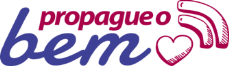 

  
Lista de materiais 2020 - Ensino Fundamental I – 3º ano3 cadernos universitários de 96 folhas (capa dura, etiqueta com nome);1 estojo grande para uso diário contendo: 4 lápis grafite nº2 ;1 tesoura sem ponta ;1 borracha;1 apontador simples (com reservatório);4 canetas marca texto (cores variadas);2 canetas esferográficas ( uma vermelha e uma azul);1 caixa de lápis de cor (24 cores);1 régua de 15 cm; 1 tubo de cola líquida grande;1 cola bastão;1 pasta fina grande com elástico (azul ou transparente); 1 pasta grande polionda azul 5cm; 1 pasta azul pequena  (polionda)com elástico contendo: 1 esquadro, 1 compasso com lápis (não pode ser de plástico) e uma lixa de unha; 1 pasta catálogo com 50 plásticos grossos; 1 pacote de sulfite colorido; 2 pacotes  de folhas sulfite; 1 bloco de papel canson (A4); 30 plásticos (grossos) com furo; 3 placas de EVA com gliter, sendo 1 amarela, 1 marrom e 1 branca;3 placas de EVA liso, sendo 1 amarela, 1 marrom e 1 branca;4 refis de cola quente; sendo 2 grossos e 2 finos; 1 pen drive de 2GB;1 dicionário de Língua Portuguesa – Sugestão: 2 gibis; 1 bloco de folha de fichário (sem desenho);1 caixa (pequena) de clips.       Observações:	Todos os materiais deverão vir etiquetados com o nome da criança;Não comprar agenda (caderno de recados), pois será fornecida pelo Colégio;Na compra do material, dar preferência por itens de boa qualidade (com maior durabilidade), porém simples, sem muitos desenhos e cores.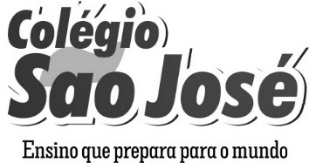 Lista de materiais 2020 - Ensino Fundamental I – 4º ano
5 cadernos universitários de 96 folhas (capa dura, etiqueta com nome);1 estojo grande para uso diário contendo: 
 - 4 lápis grafite nº 2, 1 tesoura sem ponta, 1 borracha, 1 apontador simples (com reservatório), 2 canetas esferográficas vermelhas, 2 canetas esferográficas azuis, cola, 1 caneta marca texto, 1 caixa de lápis de cor (12 cores) e 1 cola de boa qualidade. 1 pasta grande fina com elástico transparente;1 pasta grande polionda de 5 cm;1 pasta com grampo (grande e transparente) para aulas de Produção de Texto;1 pasta pequena com elástico contendo: 1 jogo de esquadro, 1 régua 15 cm, 1 compasso (com lápis) e 1 transferidor;100 folhas sulfite;20 folhas de papel almaço;1 bloco de papel canson branco (A4);100 folhas sulfite colorido;10 plásticos (tamanho A4) com furo3 placas de E.V.A com gliter, sendo 1 preta, 1 branca e 1 rosa3 placas de E.V.A liso, sendo 1preta, 1 branca e 1 rosa1 pen drive de 2 GB para as aulas de informática;1 dicionário da Língua Portuguesa – Sugestão:  3 gibis           Observações:Todos os materiais deverão vir etiquetados com o nome da criança;Não comprar agenda (caderno de recados), pois será fornecida pelo Colégio;Na compra do material, dar preferência por itens de boa qualidade (com maior durabilidade), porém simples, sem muitos desenhos e cores.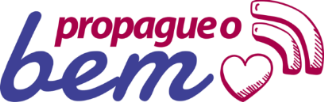 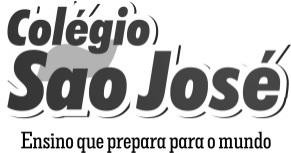 Lista de materiais 2020 – Ensino Fundamental I – 5º ano5 cadernos universitários de 98 folhas, sendo 1 para História/Geografia, 1 para Ciências, 1 para Português, 1 para Matemática e 1 para Inglês/Espanhol1 pasta fina com elástico (tamanho ofício)1 pasta grampo ( grande e transparente ) para aulas de Redação 1 pasta grande polionda de 5cm, com elástico1 estojo contendo: lápis grafite, borracha, apontador, cola, caneta esferográfica azul, vermelha e preta, caneta marca-texto, lápis de cor e tesoura sem ponta.1 pasta pequena com elástico contendo:1 compasso com lápis (não pode ser de plástico),1 jogo de  esquadro,1 transferidor (aberto e de 180°) e 1 régua (15 cm)100 folhas de sulfite branco (A4)100 folhas de sulfite colorido (A4)15 folhas de papel almaçoPlacas de E.V.A.: 2 roxos (1 com gliter e 1 liso), 2 brancos (1 com gliter e 1 liso), 1 prata (com gliter)15 plásticos (tamanho A4) com furo1 dicionário da Língua Portuguesa (pequeno e atual)1 pen drive (2GB) para informáticaObservações:Os materiais para as aulas de Ciências (laboratório) serão solicitados durante o decorrer do ano;Não comprar agenda, pois será oferecida gratuitamente pelo Colégio;Sugestão de marca para materiais de geometria: Desart e Artmed;Todo material deverá ser etiquetado com o nome e a série do aluno;Na compra do material, dar preferência por itens de boa qualidade (com maior durabilidade), porém simples, sem desenhos e cores.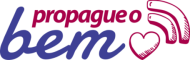 Lista de Arte – 1º ao 5º ano – 20201 bolsa para guardar todos os materiais de arte. Sugestão: bolsa carteiro de boa qualidade que poderá ser utilizada nos anos seguintes.1 pasta com 30 plásticos grosso. (Plástico fino os alunos não conseguem guardar as atividades)1 bloco de papel canson A4 branco.1 bloco de caderno de criatividade Tilipaper Lumini – Tilibra – 5 cores.1 estojo com 4 divisórias contendo:1caixa de lápis de cor, 24. Sugestão: Norma Triangular ou Faber-Castell1caixa de giz de cera grande com 12 cores.1 jogo de canetas hidrográficas.1 apontador.1 borracha macia.1 lápis grafite.1 caneta marcador permanente1 régua de 30cm .1 tesoura.1 frasco de cola branca grande. Sugestão: Pritt1 caixa de massa de modelar ( base de cera)2 frascos de cola gliter colorida.1 pacote de lantejoulas coloridas grandes.1 aquarela com 12 cores.1 jornal  1 revista1 flanela.2 pinceis : 1 redondo nº 8, 1 chato nº 12Materiais para uso Coletivo( Adquirir apenas o material correspondente ao ano do aluno)           Observações:1ª Todos os materiais deverão estar etiquetados contendo nome série do aluno.2ª Os materiais de uso coletivo ficarão guardados na sala de arte.3ª É importante que os lápis, canetas hidrográficas e giz fiquem organizados em um estojo.Prof. Maíra Spagnol de Araújo1º ano1 pacote de palito de sorvete e 1 rolo de fita crepe2º ano2 rolos de papel crepom e 1 pacote de bexiga3º ano1 folha de papel laminado e 1 folha de papel Camurça4º ano1 rolo de Lã e 1 rolo de fita adesiva larga5º ano1 pacote de algodão colorido e 1 rolo elástico 1mm